ZARZĄDZENIE NR	 4'6:6.71"--91-9BURMISTRZA MIASTA ŚWIEBODZICEz dnia	...... 2020 r.w sprawie og
łoszenia naboru kandydatów na przedstawicieli organizacji pozarządowych w komisji

konkursowej opiniującej oferty zgłoszone w otwartych konkursach ofert na realizację zadań

publicznych na rok 2020Na podstawie art. 30 ust. 1 ustawy z dnia 8 marca 1990 r. o samorządzie gminnym (Dz. U. z 2019 r. poz. 506 z późn. zm.), art. 15 ust. 2d ustawy z dnia 24 kwietnia 2003 r. o działalności pożytku publicznego i o wolontariacie (t j. Dz. U. z 2019 r. poz. 688 z późn. zm.) zarządza się, co następuje:1. Ogłasza się nabór kandydatów na przedstawicieli organizacji pozarządowych w komisji konkursowej opiniującej oferty zgłoszone w otwartym konkursie ofert na realizację zadań publicznych na rok 2020 z zakresu wspierania i upowszechniania kultury fizycznej i sportu, ochrony i promocji, zdrowia, kultury, sztuki i ochrony dziedzictwa narodowego oraz nauki, szkolnictwa wyższego, edukacji, oświaty i wychowania.1. Zasady naboru określa załącznik nr 1 do niniejszego zarządzenia.Zgłoszenia kandydatów do komisji konkursowej, dokonuje się na formularzu, stanowiącym, załącznik nr 2 do niniejszego zarządzenia.Odpowiedzialność za realizację zarządzenia powierza się Kierownikowi Wydziału Promocji i Komunikacji Społecznej.Zarządzenie wchodzi w życie z dniem podpisania. Burrnis	Miasta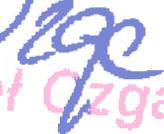 Otrzymują:lx Wydzial OAlx Wydział PKRadaca Pr wnyRAD( A PRAWNYWasy7.1gy►z, W1-346